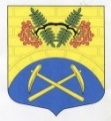 СОВЕТ ДЕПУТАТОВ ПУТИЛОВСКОГО  СЕЛЬСКОГО ПОСЕЛЕНИЯ КИРОВСКОГО МУНИЦИПАЛЬНОГО РАЙОНА ЛЕНИНГРАДСКОЙ ОБЛАСТИЧетвертый созывРЕШЕНИЕот 11 апреля 2024 года №17 .Об утверждении методики определения размера платы за размещение нестационарных торговых объектов на территории Путиловского сельского поселения Кировского муниципального района Ленинградской областиВ соответствии с Земельным кодексом Российской Федерации, Федеральным законом от 28.12.2009  № 381-ФЗ "Об основах государственного регулирования торговой деятельности в Российской Федерации", Федеральным законом от 06.10.2003 № 131- ФЗ "Об общих принципах организации местного самоуправления в Российской Федерации", руководствуясь Уставом Путиловского сельского поселения Кировского муниципального района Ленинградской области, совет депутатов решил: 1. Утвердить методику определения размера платы за размещение нестационарных торговых объектов на территории Путиловского сельского поселения Кировского муниципального района Ленинградской области, согласно приложению к настоящему решению.2. Настоящее решение вступает в силу со дня его принятия и подлежит официальному опубликованию.Глава муниципального образования			              Н.А.ПранскунасРазослано: в дело, газета «Ладога», оф.сайт, сектор ЭФУиО, прокуратура, регистрПриложениек решению совета депутатовПутиловского сельского поселенияот 11 апреля 2024 года №17МЕТОДИКАопределения размера платы за размещение нестационарных торговых объектов на территории Путиловского сельского поселения  Кировского муниципального района Ленинградской области1.Основные положенияНастоящая Методика устанавливает порядок определения размера  платы по договорам за размещение нестационарных торговых объектов (далее – Объект) на территории Путиловского сельского поселения Кировского муниципального района Ленинградской области (далее - 
Путиловского СП). 1. Расчет платы за размещение нестационарных торговых объектов осуществляется дифференцировано в зависимости от места расположения торгового Объекта, вида торгового Объекта, специализации торгового Объекта и площади торгового Объекта.Величина годовой платы по договору за размещение Объекта определяется по формуле:А = Б * S * К1 * К2* К3, гдеА – размер платы в год (руб.);Б – базовая расчетная ставка (руб./кв. м.);S – занимаемая площадь (кв. м.);К1 – коэффициент, учитывающий место расположения Объекта (таблица 1);К2 – коэффициент, учитывающий вид Объекта (таблица 2);К3- коэффициент, учитывающий специализацию Объекта (таблица 3).2. Базовая расчетная ставка (Б)Величина базовой ставки (Б) приравнивается к базовой ставке арендной платы за земельные участки на очередной календарный год, установленной
в соответствии с Порядком определения размера арендной платы за использование земельных участков, утвержденным постановлением Правительства Ленинградской области от 28.12.2015 № 520.3. Занимаемая площадь (S)Границы занимаемой площади определяются в соответствии п.18.4. «Правил благоустройства территории муниципального образования Путиловское сельское поселение Кировского муниципального района Ленинградской области» от 27 декабря 2022 года № 35:- для некапитальных нестационарных строений, сооружений, - 5 метров от периметра объекта либо от границ земельного участка, если такой участок
образован.3. Коэффициент (К1)Коэффициент, учитывающий место расположения Объекта К1 устанавливается в соответствии с таблицей 1.Таблица 14. Коэффициент (К2)Коэффициент, учитывающий вид Объекта К2 определяется в соответствии с ГОСТ Р 51303-2013 и устанавливается в соответствии с таблицей 2. Таблица 25. Коэффициент (К3)Коэффициент, учитывающий специализацию Объекта К3 устанавливается в соответствии с таблицей 3.Специализация Объекта устанавливается для товарной группы 80% и более от общего количества ассортимента.Таблица 3<*> При различном, смешанном ассортименте, в случае, когда сложно определить значение коэффициента, к расчету применяется коэффициент, который больше по значению.№ п/пМесто расположения ОбъектаК11С. Путилово42Дер.Горная Шальдиха23Дер.Алексеевка14П.ст.Назия35Д.Петровщина26Дер.Нижняя Шальдиха47Дер.Валовщина28Дер.Поляны1№ п/пВид ОбъектаК21Торговая галерея62Торговый павильон53Торговый киоск44Торговая палатка 35Торговая тележка26Автомагазин47Бахчевой развал18Елочный базар19Пункт проката инвентаря110Прочие виды объектов (в т.ч. торговые автоматы)2№ п/пСпециализация ОбъектаК3*1Универсальные товары смешанной специализации (в т.ч. ПВЗ)62Продовольственные товары смешанной специализации 53Непродовольственные товары смешанной специализации35Печатная продукция и канцелярия46Хлеб, хлебобулочные и кондитерские изделия (в т.ч. выпечка)47Молоко и молочная продукция48Мясо и мясная гастрономия49Рыба, рыбная продукция и морепродукты410Общественное питание (летние кафе)411Мороженое и прохладительные напитки412Овощи и фрукты (в т. ч. картофель и бахчевые культуры)*при сезонной торговле в палатках применяется повышающий коэффициент 2,5)213Цветы и цветочная продукция, подарки314Бытовые услуги215Прочее4